Emmanuvel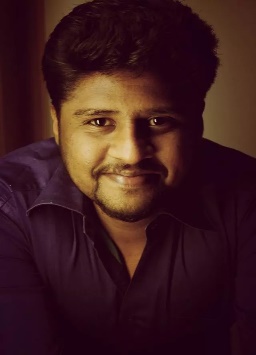 Emmanuvel.350944@2freemail.com 	 Work Experience OnshoreMARCURA INDIA Pvt. Ltd Since Mar 2015-presentWorking as a Senior Operation ExecutiveManaging Disbursement Account (PDA/FDA) for Vessel Charterers & Operators.Acting as front end Personnel & Interfaced with Nominated agent as well as the Port Operators.Scrutinize the Proforma DA as per Tariff of the World Ports thus ensure cost saving & Transparency for the Customer by negotiating with Agents for Reduction of Charges / Cost basis historical calls.Liaising directly with Operator for any queries via Emails & sorted with Clarification with agent resulting with cost reduction & avoiding over funding.To make sure PDA/FDA are in line with the agreed terms and conditions / Agreement as per vessel operators/owners requirements.Co-ordination with the internal departments to ensure timely funding to the agents and issue resolution with respect to bank a/c details and currency trading issues.DA- DESK, DUBAI, UAE,Worked as a Senior Operation ExecutiveJune 2010 – Mar 2015Managing Disbursement Account (PDA/FDA)Work Experience on OffshoreOrganization	     	:   D.P.S INTRL, DUBAI, UAE,Duration                 	:   July 2009 to Mar 2010Role                        	:   Able Seaman in Deck DepartmentOrganization   	  	:   OCEAN SPARKLE LIMITED, CHENNAI,Duration              	:   Sep 2008 to Jan 2009Role                     	:   Ordinary Seaman in Deck DepartmentEducational QualificationMaster of Arts in Human Rights from Annamalai University (2015)Bachelor of Arts in History from Annamalai University (2012)Pre-Sea General Purpose Rating Course from TNMA, Thoothukudi (2008)Proficiency Forte:Enthusiastic and Zeal to work in any environment.Quick learner, Proactive and Time management.Good communication and Inter-personal skills.Self-Motivated and driven towards accomplishment of goals.Friendly in Nature & adjusts well to the work profile.Determined to learn with practical approach.Personal DetailsSex			:  	MaleDate of Birth   	  	:  	 07-04-1990Marital Status		:  	SingleNationality    	   	:  	IndianLanguages Known	: 	Tamil, English and (Read, Write, Speak), Hindi.DeclarationI hereby declare that all the above information is true to the best of my knowledge and belief and I assure of my confidence, that if given an opportunity I will prove to be an asset of your esteemed organization. 